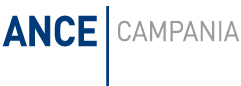 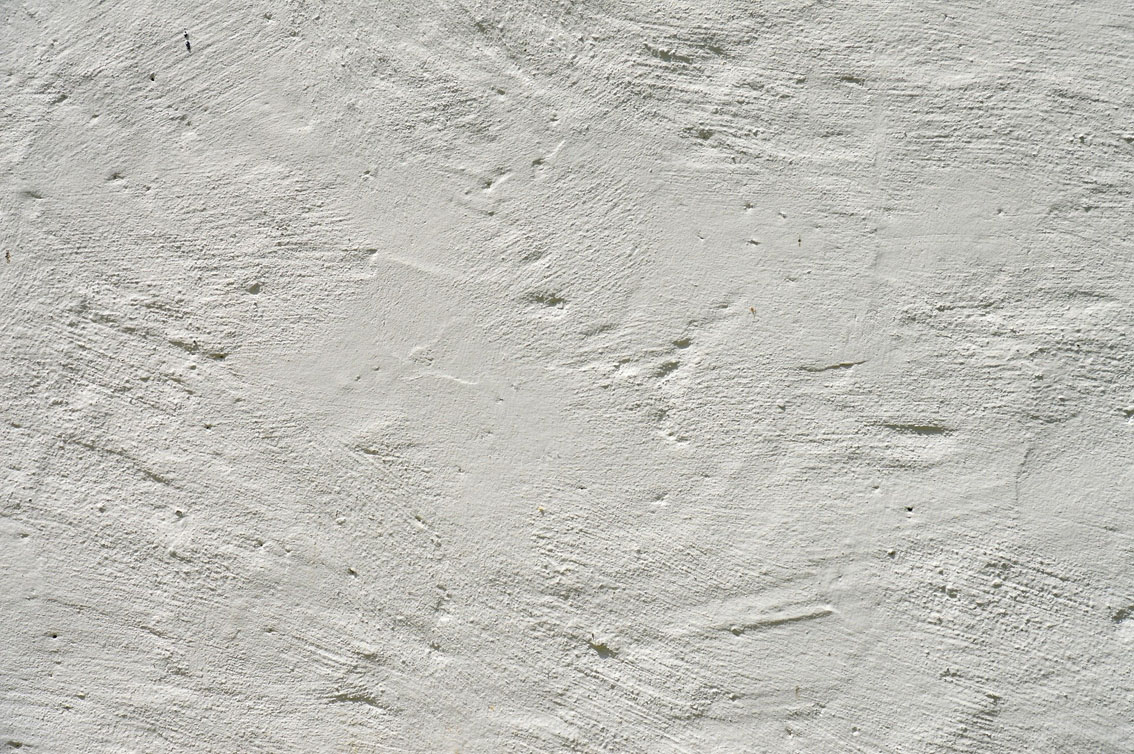 DECRETI DIRIGENZIALI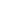 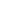 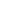 ISTRUZIONE, FORMAZIONE, LAVORO E POLITICHE GIOVANILI
Dipartimento 50 GIUNTA REGIONALE DELLA CAMPANIA - D.G. 11 DG PER L'ISTRUZIONE, LA FORMAZIONE, IL LAVORO E LE POLITICHE GIOVANILI - Decreto Dirigenziale n. 7 del 12.04.2023 - Approvazione graduatoria provvisoria ed elenco degli esclusi avviamento a selezione Comune di S.Angelo d'Alife per "Operaio addetto alla manutenzione stradale e alla conduzione di trattori e macchine agricole" a tempo indeterminato e part time ai sensi dell'art.16 Legge 56/87 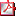 Graduatoria provvisoria avviamento a selezione art.16 legge 56/87 Comune di S.Angelo d'Alife per operaio addetto alla manutenzione stradale e alla conduzione di trattori e macchine agricole 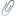 Elenco esclusi 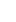 Istanza di riesame SVILUPPO ECONOMICO E ATTIVITA` PRODUTTIVEDipartimento 50 GIUNTA REGIONALE DELLA CAMPANIA - D.G. 2 Direzione Generale per lo sviluppo economico e le attività produttive - Decreto Dirigenziale n. 284 del 17.04.2023 - POR CAMPANIA FESR 2021 - 27 - ASSE I - Obiettivo Specifico 1.1 - Obiettivo specifico 1.3 Approvazione della scheda informativa art. 49 par. 2 Reg. (UE) 1060/2021 - "Aiuti alle imprese volti al sostegno e all'attrazione di investimenti per il rafforzamento della struttura produttiva della Regione Campania". scheda avviso Dipartimento 50 GIUNTA REGIONALE DELLA CAMPANIA - D.G. 2 Direzione Generale per lo sviluppo economico e le attività produttive - Decreto Dirigenziale n. 286 del 17.04.2023 - PR Campania FESR 2021-2027. Priorità 2 - "Energia, Ambiente e Sostenibilità". D.G.R. n. 451 e n. 664/2022. Avviso pubblico per il sostegno alle imprese campane nella promozione di efficientamento e risparmio energetico. Pubblicazione elenco istanze pervenute. elenco domande DECRETI DI ALTRI ENTIAUTORITÀ DI BACINO DISTRETTUALE DELL'APPENNINO MERIDIONALE - Decreto del Segretario Generale n. 183 del 28 marzo 2023 - Approvazione modifica definitiva della perimetrazione e/o classificazione delle aree a pericolosità e rischio del Piano Stralcio per l'Assetto Idrogeologico - rischio frana dell'ex Autorità di Bacino Campania Centrale per porzioni di territorio del comune di Napoli (Rampe Brancaccio 9) AUTORITÀ DI BACINO DISTRETTUALE DELL'APPENNINO MERIDIONALE - Decreto del Segretario Generale n. 184 del 28 marzo 2023 - Approvazione modifica definitiva della perimetrazione e/o classificazione delle aree a pericolosità e rischio del Piano Stralcio per l'Assetto Idrogeologico - rischio frana dell'ex Autorità di Bacino Campania Centrale per porzioni di territorio del comune di Napoli - via A. Manzoni, 308 AUTORITÀ DI BACINO DISTRETTUALE DELL'APPENNINO MERIDIONALE - Decreto del Segretario Generale n. 185 del 28 marzo 2023 - Approvazione modifica definitiva della perimetrazione e/o classificazione delle aree a pericolosità e rischio del Piano Stralcio per l'Assetto Idrogeologico - rischio frana dell'ex Autorità di Bacino Campania Centrale per porzioni di territorio del comune di Napoli - via A. Pratella, 43 AUTORITÀ DI BACINO DISTRETTUALE DELL'APPENNINO MERIDIONALE - Decreto del Segretario Generale n. 186 del 28 marzo 2023 - Approvazione modifica definitiva della perimetrazione e/o classificazione delle aree a pericolosità e rischio del Piano Stralcio per l'Assetto Idrogeologico - rischio frana dell'ex Autorità di Bacino Campania Centrale per porzioni di territorio del comune di Napoli - via G. Nevio, 19 AUTORITÀ DI BACINO DISTRETTUALE DELL'APPENNINO MERIDIONALE - Decreto del Segretario Generale n. 187 del 28 marzo 2023 - Approvazione modifica definitiva della perimetrazione e/o classificazione delle aree a pericolosità e rischio del Piano Stralcio per l'Assetto Idrogeologico - rischio frana dell'ex Autorità di Bacino Campania Centrale per porzioni di territorio del comune di Napoli - via F. Palizzi 39-47 AUTORITÀ DI BACINO DISTRETTUALE DELL'APPENNINO MERIDIONALE - Decreto del Segretario Generale n. 188 del 28 marzo 2023 - Approvazione modifica definitiva della perimetrazione e/o classificazione delle aree a pericolosità e rischio del Piano Stralcio per l'Assetto Idrogeologico - rischio frana dell'ex Autorità di Bacino Campania Centrale per porzioni di territorio del comune di Napoli - via Sant'Arpino a Chiaia, 15 AUTORITÀ DI BACINO DISTRETTUALE DELL'APPENNINO MERIDIONALE - Decreto del Segretario Generale n. 189 del 28 marzo 2023 - Approvazione modifica definitiva della perimetrazione e/o classificazione delle aree a pericolosità e rischio del Piano Stralcio per l'Assetto Idrogeologico - rischio frana dell'ex Autorità di Bacino Campania Centrale per porzioni di territorio del comune di Nocera Superiore (SA) - loc. Casa Milite - via Nazionale AUTORITÀ DI BACINO DISTRETTUALE DELL'APPENNINO MERIDIONALE - Decreto del Segretario Generale n. 190 del 28 marzo 2023 - Approvazione modifica definitiva della perimetrazione e/o classificazione delle aree a pericolosità e rischio del Piano Stralcio per l'Assetto Idrogeologico - rischio frana dell'ex Autorità di Bacino Campania Centrale per porzioni di territorio del comune di Fisciano (SA) - Via Panoramica AUTORITÀ DI BACINO DISTRETTUALE DELL'APPENNINO MERIDIONALE - Decreto del Segretario Generale n. 194 del 28 marzo 2023 - Adozione proposta di modifica della perimetrazione e/o classificazione delle aree a pericolosità e rischio del Piano Stralcio per l'Assetto Idrogeologico - rischio frana dell'ex Autorità di Bacino Campania Centrale relativamente al comune di Napoli - via Coriolano, 39 AUTORITÀ DI BACINO DISTRETTUALE DELL'APPENNINO MERIDIONALE - Decreto del Segretario Generale n. 195 del 28 marzo 2023 - Adozione proposta di modifica della perimetrazione e/o classificazione delle aree a pericolosità e rischio del Piano Stralcio per l'Assetto Idrogeologico - rischio frana dell'ex Autorità di Bacino Campania Centrale relativamente al comune di Pozzuoli (NA) - via Vecchia delle Vigne, 9 AUTORITÀ DI BACINO DISTRETTUALE DELL'APPENNINO MERIDIONALE - Decreto del Segretario Generale n. 196 del 28 marzo 2023 - Adozione proposta di modifica della perimetrazione e/o classificazione della pericolosità e rischio di frana del Piano Stralcio per l'Assetto Idrogeologico-PSAI per i bacini regionali in dx Sele dell'ex Autorità di Bacino Regionale Campania sud ed interregionale per il bacino idrografico del fiume Sele relativamente al comune di Salerno - Via S. Eustachio AVVISI DI DEPOSITO DI P.R.G. E/O ATTI URBANISTICICOMUNE DI ARIANO IRPINO (AV) - Adozione del Piano Urbanistico Attuativo (PUA) di iniziativa privata, in zona omogenea B2, per un'area sita in località Martiri COMUNE DI BARONISSI (SA) - Approvazione P.U.A. - Ambito di riqualificazione dei margini agricoli "Ragr_6" in località Saragnano COMUNE DI CESA (CE) - Adozione del Piano Urbanistico Attuativo (P.U.A.), di iniziativa privata, presentato dalla Sig.ra Guida Maria + altri COMUNE DI SANTA MARIA CAPUA VETERE (CE) - Avviso di deposito dell'Adozione di Variante al vigente Piano Regolatore Generale, adottata con Delibera di Consiglio Comunale n. 16 del 04.04.2023 e dichiarazione di pubblica utilità, ai sensi dell'art.19 DPR 327/2001 e R.R. n.5/2011, riguardante la nuova costruzione di un edificio pubblico da destinare a micronido comunale in via delle Rose COMUNE DI STRIANO (NA) - Approvazione dell'adeguamento dei Piani, ai sensi dell'art. 6, comma 1, lett. c) - Piano Urbanistico Comunale approvato con D.C.C. n. 30/2022 BANDI DI GARACOMUNE DI CAMPOLI DEL MONTE TABURNO (BN) - Bando di gara - Lavori di rammagliamento delle strade locali alla viabilità provinciale COMUNE DI NAPOLI - Bando di gara - Affidamento del progetto di fattibilità tecnica ed economica, con opzione del progetto definitivo e del progetto esecutivo, per la realizzazione del prolungamento della linea 6 della metropolitana di Napoli: tratta Campegna-Nisida e tratta Campegna-Posillipo COMUNE OLIVETO CITRA (SA) - Bando di gara - Sistemazione idrogeologica ed ambientale del vallone Piceglia-Spaccatore 
CENTRALE UNICA DI COMMITTENZA SANTA CROCE DEL SANNIO, per conto del comune di Morcone - Bando di gara - Lavori di Completamento del polo scolastico mediante la costruzione dell'asilo nido presso l'ex I.C. "E. De Filippo" CENTRALE UNICA DI COMMITTENZA SANTA CROCE DEL SANNIO, per conto del comune di Morcone - Bando di gara - Lavori di Completamento del polo scolastico mediante la costruzione della scuola dell'infanzia presso l'ex I.C. "E. De Filippo" AZIENDA OSPEDALIERO-UNIVERSITARIA "SAN GIOVANNI DI DIO E RUGGI D'ARAGONA" - Salerno - Bando di gara - Affidamento congiunto della progettazione esecutiva e della esecuzione dei lavori per la realizzazione di un nuovo polo di riabilitazione nel plesso "G. Da Procida" di Salerno AZIENDA OSPEDALIERO-UNIVERSITARIA "SAN GIOVANNI DI DIO E RUGGI D'ARAGONA" - Salerno - Interventi di adeguamento sismico del plesso ospedaliero "Gaetano Fucito" in Mercato S. Severino (SA), affidamento congiunto del servizio di progettazione definitiva/esecutiva e dell'esecuzione dei lavori di realizzazione edificio E04 AZIENDA OSPEDALIERO-UNIVERSITARIA "SAN GIOVANNI DI DIO E RUGGI D'ARAGONA" - Salerno - Affidamento lavori di miglioramento sismico del plesso Ruggi di Salerno - Corpi H-L-K-I ESITI DI GARACOMUNE DI GUARDIA LOMBARDI (AV) - Esito di gara - Procedura aperta, con il criterio dell'offerta economicamente più vantaggiosa, per lavori di "Adeguamento normativo ed efficientamento energetico della pubblica illuminazione del Comune di Guardia Lombardi" COMUNE DI NAPOLI - Esito di gara - Lavori di completamento del programma di riqualificazione di cui al contratto di quartiere II di Pianura - lotto 1 - riqualificazione parco Falcone Borsellino e viabilità" COMUNE DI NAPOLI - Esito di gara - Interventi di manutenzione ordinaria dei Cimiteri Cittadini Centrali e Periferici - annualità 2023-2024 - suddivisi in due lotti: Lotto 1 - Cimiteri Centrali; Lotto 2 - Cimiteri Periferici CENTRALE UNICA DI COMMITTENZA COMUNITÀ MONTANA VALLO DI DIANO, per conto del Comune di Teggiano - Esito di gara - Procedura aperta per l'appalto dei lavori di sistemazione idraulico forestale del torrente Bucana ACaMIR Agenzia Campana Mobilità, Infrastrutture e Reti - Avviso di aggiudicazione - Procedura aperta, sopra soglia comunitaria, per l'affidamento, con il criterio dell'offerta economicamente più vantaggiosa, della redazione del Documento di Fattibilità delle Alternative Progettuali (DocFAP) e del Progetto di Fattibilità Tecnica ed Economica (PFTE) del tratto campano della "Ciclovia del Sole" ACaMIR Agenzia Campana Mobilità, Infrastrutture e Reti - Avviso esito di gara - Gara europea a procedura telematica aperta, con il criterio dell'offerta economicamente più vantaggiosa, sulla base del miglior rapporto qualità/prezzo, per l'affidamento del Progetto di Fattibilità Tecnica-Economica dell'intervento "Recupero, Riqualificazione, Valorizzazione e Sviluppo delle Stazioni della linea ferroviaria Avellino-Rocchetta Sant'Antonio e della linea ferroviaria Benevento-Pietrelcina-Bosco Redole" 